 (Hardware Networking Engineer-L1,L2)	EDUCATIONAL QUALIFICATION:OTHER TECHNICAL QUALIFICATION:Diploma of 2 years in Hardware & Networking from Indian Institute of Hardware Technology (IIHT)ICHNP :-  MS Office, A+ , N+ , Red Hat System Administration( From IIHTComputer Training Center)MCITP:- Windows Server 2008 Administration		( From IIHTComputer Training Center)		Windows Server 2008 Network Configuring	& Active Directory Configuring	CCNA:- Cisco Routing and Switching			( From IIHTComputer Training Center)CCNP :- Cisco Routing and Switching 			( From IIHTComputer Training Center)Redhat administration (RHCE)			( From IIHTComputer Training Center)Work Experience2 year 6 months Experience as a Technical Faculty and Technical Support  in Orion Edutech at Dunlop Branch from 28th August 2013 onwards.Responsibility Teaching Students. (Sub: Technical- Computer Hardware and Networking.System Admin of All over office.  ( Maintained and Troubleshoot Computer hardware and networking Issue )Office Management.    ( Keep and well managing of official documents and files)6 Months’ Experience as a Tech Support in SKY WORLD Company from 3rd September 2012 to 31st March 2013.Responsibility Network Setup .(Provide Internet connection on Customer Home or office)Network Troubleshot. (Solve customer network issue related problem)Cash Collection.	Small Home business above 4 years regarding Computer Hardware Technician, Office/Home Network and CCTV  Setup Technician, Special Skills:Good typing Speed.Ability to work with team.Helpful attitude.Self-Confidence.Good CommunicationTechnically strong.Personal Details:Date of Birth			: 2nd Jan, 1992Age				: 24  yearsLanguage Known		: English, Hindi, Bengali Gender			: MaleReligion 			: HinduNationality			: IndianMarital Status		: SingleHobbies			: Traveling, Sports, Photography First Name of Application CV No : 1656072Whatsapp Mobile: +971504753686 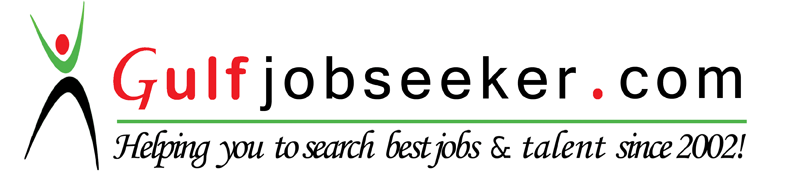 ExaminationBoard/UniversityPassing YearMadhyamikW.B.B.S.E2008Higher Secondary W.B.C.H.S.E2010Graduation ( B.A.)West Bengal StateUniversity2013HardwareDesktop, Servers, Laptops, Network Card, Routers, Switches, Hubs, Modems, WiFi , CCTV, Firewall device, Printer   etc.SystemWindows Server  2003,2008,R2 ,windows  Xp, Windows  7   &   REDHAT 6SoftwareMS Outlook: MS OUTLOOK Configuration, Mail access and handling, Mail account BACKUP and RESTORE, etc.MS Excel:(VLOOK UP,HLOOKUP, PIVOT TABLE, CHART, SHORT n FILTER, IF and Other many formulas and function) MS Word, MS PowerPoint, Photoshop, Team Viewer, etcNetworkingNetwork Setup,  Wi-Fi Setup, CCTV Setup, File-Folder Shearing on network, Network Monitoring, Remote Access, Telnet,VPN